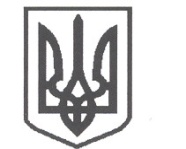 УКРАЇНАСРІБНЯНСЬКА СЕЛИЩНА РАДАВИКОНАВЧИЙ КОМІТЕТРІШЕННЯ13 серпня 2021 року     					              	      	№  185  	смт СрібнеПро затвердження переліку проектів,  які можуть реалізовуватися за рахуноккоштів субвенцій з державного бюджетумісцевим бюджетам на здійснення заходівщодо соціально-економічного розвиткуокремих територій в 2021 році	Керуючись Законом України «Про місцеве самоврядування в Україні» та враховуючи Витяг з Розпорядження Кабінету Міністрів від 21.07.2021 року №822-р  «Деякі питання розподілу у 2021 році субвенції з державного бюджету місцевим бюджетам на здійснення заходів щодо соціально-економічного розвитку окремих територій», виконавчий комітет селищної ради вирішив: Затвердити перелік проектів, які можуть реалізовуватися за рахунок коштів субвенції з державного бюджету місцевим бюджетам на здійснення заходів щодо соціально-економічного розвитку окремих територій у 2021 році,   згідно з додатком.Забезпечити  оприлюднення цього рішення згідно з діючим законодавством.Контроль за виконанням цього рішення покласти на першого заступника селищного голови Віталія ЖЕЛІБУ.Селищний голова	Олена ПАНЧЕНКОДодаток 							до рішення виконавчого комітету Срібнянської селищної ради13 серпня 2021р.  № 185Перелік проектів, які можуть реалізовуватися за рахунок коштів субвенції з державного бюджету місцевим бюджетам на здійснення заходів щодо соціально-економічного розвитку окремих територій в 2021 роціКапітальний ремонт системи електропостачання з встановлення автономного джерела живлення для потреб закладу Комунальне некомерційне підприємство «Срібнянська центральна лікарня» Срібнянської селищної ради Чернігівської області за адресою: Чернігівська область, смт Срібне, вул. Миру, 19  на суму 784,173 тис.грн. – головний розпорядник коштів Комунальне некомерційне підприємство «Срібнянська центральна лікарня»  Срібнянської селищної ради Чернігівської області.Селищний голова	Олена ПАНЧЕНКО